CCollie Coal (Western Collieries) Agreement Act 1979Portfolio:Minister for State and Industry Development, Jobs and TradeAgency:Department of Jobs, Tourism, Science and InnovationCollie Coal (Western Collieries) Agreement Act 19791979/00417 May 197917 May 1979Collie Coal (Western Collieries) Agreement Amendment Act 19851985/0764 Dec 19854 Dec 1985 (see s. 2)Collie Coal (Western Collieries) Agreement Amendment Act 19901990/0097 Aug 19907 Aug 1990 (see s. 2)Collie Coal (Western Collieries) Agreement Amendment Act 19941994/0572 Nov 19942 Nov 1994 (see s. 2)Reprinted as at 5 Apr 2002 Reprinted as at 5 Apr 2002 Reprinted as at 5 Apr 2002 Reprinted as at 5 Apr 2002 Standardisation of Formatting Act 2010 s. 42010/01928 Jun 201011 Sep 2010 (see s. 2(b) and Gazette 10 Sep 2010 p. 4341)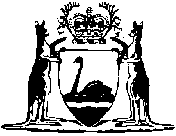 